ЧЕРКАСЬКА ОБЛАСНА РАДАГОЛОВАР О З П О Р Я Д Ж Е Н Н Я29.12.2018                                                                                             № 459-рПро внесення змін до Порядкувикористання службового автомобільноготранспорту посадовими особами виконавчогоапарату  та депутатами  обласної радиВідповідно до статей 56, 59 Закону України «Про місцеве самоврядування в Україні», у зв’язку із кадровими змінами, що відбулися у виконавчому апараті обласної ради:внести до Порядку використання службового автомобільного транспорту посадовими особами виконавчого апарату та депутатами обласної ради, затвердженого розпорядженням голови обласної ради від 14.03.2016                 № 65-р, такі зміни:в абзаці другому пункту 4 слово «помічник» замінити словом «радник»;пункт 7 доповнити новими абзацами такого змісту:        «начальник управління майном виконавчого апарату обласної ради;         радник голови обласної ради.»;пункти 8, 9 доповнити знаками та словами такого змісту: « (у разі відсутності голови – з дозволу першого заступника голови обласної ради).»;у пункті 10 слова «відділу фінансового забезпечення» замінити відповідно словами «фінансово-господарського відділу».Перший заступник голови                                                             В. Тарасенко 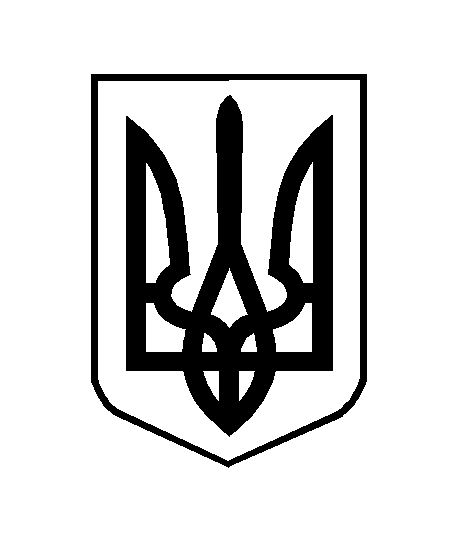 